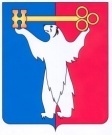 АДМИНИСТРАЦИЯ ГОРОДА НОРИЛЬСКАКРАСНОЯРСКОГО КРАЯПОСТАНОВЛЕНИЕ13.07.2015	           г. Норильск   	                  № 350О внесении изменений в постановление ГлавыАдминистрации города Норильскаот 23.09.2008 № 2027В целях урегулирования отдельных вопросов реализации положения о порядке списания безнадежной к взысканию задолженности по неналоговым платежам в бюджет муниципального образования город Норильск,ПОСТАНОВЛЯЮ: 		    1. Внести в Положение о порядке списания безнадежной к взысканию задолженности по неналоговым платежам в бюджет муниципального образования город Норильск, утвержденное постановлением Главы Администрации города Норильска               от 23.09.2008 № 2027 (далее – Положение), следующие изменения:1.1. В абзаце шестом пункта 1.2 раздела 1 Положения слова «Норильск.» заменить словами «Норильск;»;1.2. пункт 1.2 раздела 1 Положения дополнить абзацем седьмым следующего содержания:«- исполнительный документ – понятие исполнительного документа в настоящем Положении применяется в значении, установленном Федеральным законом                              от 02.10.2007 №229-ФЗ «Об исполнительном производстве».»;1.3. пункт 2.2.1 Положения изложить в следующей редакции:«2.2.1. Внесения в Единый государственный реестр юридических лиц записи о ликвидации юридического лица - должника или внесения записи об исключении юридического лица - должника, прекратившего свою деятельность (после истечения срока исковой давности для обращения с иском в суд об обжаловании решения регистрирующего органа).»;1.4. в пунктах 2.2.3 и 2.3.3 слова «при истечении срока предъявления исполнительного документ к исполнению» исключить;1.5. раздел 2 Положения дополнить новым пунктом 2.2.7 следующего содержания:«2.2.7. Признание должника - иностранной организации банкротом в порядке, установленном международными договорами и национальным законодательством страны его местонахождения.»;1.6. абзац первый пункта 3.1 раздела 3 Положения изложить в следующей редакции:«Муниципальное учреждение при наличии одного из оснований, предусмотренных разделом 2 настоящего Положения, представляет в Правовое управление Администрации города Норильска (далее - Правовое управление) ходатайство с указанием причин возникновения задолженности; мер, предпринятых для ее истребования, а в случае, если муниципальным учреждением не были предприняты меры для истребования задолженности или указанные меры были предприняты не в полном объеме (за исключением мер, которые должны были быть предприняты в рамках исполнительного производства, осуществляемого Правовым управлением с 29.04.2014), то к ходатайству также прилагаются объяснительные записки соответствующих должностных лиц о причинах непринятия таких мер (причинах принятия недостаточных мер); оснований, в силу которых задолженность подлежит признанию безнадежной к взысканию и подлежащей списанию. К ходатайству должны быть приложены следующие документы:»;1.7. абзац четвертый пункта 3.1 раздела 3 Положения изложить в следующей редакции:«- документы, подтверждающие проведение муниципальным учреждением мероприятий, направленных на истребование задолженности (решения (определения, постановления) арбитражного суда или суда общей юрисдикции, финансового органа, постоянно действующего коллегиального органа);»;1.8. пункт 3.1.1 раздела 3 Положения изложить в следующей редакции:«3.1.1. При признании задолженности по неналоговым платежам безнадежной к взысканию по основанию, указанному в пункте 2.2.1 настоящего Положения, в случае ликвидации юридического лица – должника в судебном порядке дополнительно к документам, предусмотренным пунктом 3.1 настоящего Положения, прилагается выписка из Единого государственного реестра юридических лиц о ликвидации юридического лица – должника.При признании задолженности по неналоговым платежам безнадежной к взысканию по основанию, указанному в пункте 2.2.7 настоящего Положения, в случае ликвидации должника - иностранной организации в судебном порядке дополнительно к документам, предусмотренным пунктом 3.1 настоящего Положения,                        прилагается выписка из торгового реестра страны происхождения или                                     иной документ, подтверждающий юридический статус должника - иностранной организации, выданный в соответствии с международными договорами и национальным законодательством страны его местонахождения.»;1.9. абзац третий пункта 3.1.3 раздела 3 Положения исключить;1.10. абзацы третий, четвертый пункта 3.1.4 раздела 3 Положения исключить;1.11. пункт 3.1.5 раздела 3 Положения изложить в следующей редакции:«3.1.5. При признании задолженности по неналоговым платежам безнадежной к взысканию по основаниям, указанным в пункте 2.2.3 настоящего Положения, дополнительно к документам, предусмотренным пунктом 3.1 настоящего Положения, прилагаются заверенные муниципальным учреждением копии следующих документов:- постановление судебного пристава: о прекращении исполнительного производства по основаниям, предусмотренным пунктами 2 - 4 части 1 статьи 43 Федерального закона от 02.10.2007 № 229-ФЗ «Об исполнительном производстве»; об окончании исполнительного производства и возвращении исполнительного документа по основаниям, предусмотренным пунктами 1 - 5 части 1 статьи 46 Федерального закона от 02.10.2007 № 229-ФЗ «Об исполнительном производстве»; о возвращении исполнительного документа по основанию, ранее предусмотренному подпунктом 2 пункта 1 статьи 26 Федерального закона от 21.07.1997 № 119-ФЗ «Об исполнительном производстве»; об окончании исполнительного производства по основанию, предусмотренному пунктом 9 части 1 статьи 47 Федерального закона от 02.10.2007       № 229-ФЗ «Об исполнительном производстве» (независимо от фактического исполнения);- исполнительный документ.»;1.12. раздел 3 Положения дополнить новым пунктом 3.1.6 следующего содержания:«3.1.6. При признании задолженности по неналоговым платежам безнадежной к взысканию по основаниям, указанным в пункте 2.3.3 настоящего Положения, дополнительно к документам, предусмотренным пунктом 3.1 настоящего Положения, прилагаются заверенные муниципальным учреждением копии следующих документов:- постановление судебного пристава: о прекращении исполнительного производства по основаниям, предусмотренным пунктами 1 - 4 части 1 статьи 43 Федерального закона от 02.10.2007 № 229-ФЗ «Об исполнительном производстве»; об окончании исполнительного производства и возвращении исполнительного документа по основаниям, предусмотренным пунктами 1 - 5 части 1 статьи 46 Федерального закона от 02.10.2007 № 229-ФЗ «Об исполнительном производстве»; о возвращении исполнительного документа по основанию, ранее предусмотренному подпунктом 2 пункта 1 статьи 26 Федерального закона от 21.07.1997 № 119-ФЗ «Об исполнительном производстве»; об окончании исполнительного производства по основанию, предусмотренному пунктом 9 части 1 статьи 47 Федерального закона от 02.10.2007       № 229-ФЗ «Об исполнительном производстве (независимо от фактического исполнения);- исполнительный документ.»;1.13. абзац пятый пункта 3.1.8 раздела 3 Положения исключить;1.14. абзац третий пункта 3.1.9 раздела 3 Положения исключить;1.15. пункты 3.1.6 - 3.1.10 Положения считать пунктами 3.1.7 - 3.1.11 Положения соответственно.2. Опубликовать настоящее постановление в газете «Заполярная правда» и разместить его на официальном сайте муниципального образования город Норильск.Руководитель Администрации города Норильска            	                      Е.Ю. Поздняков